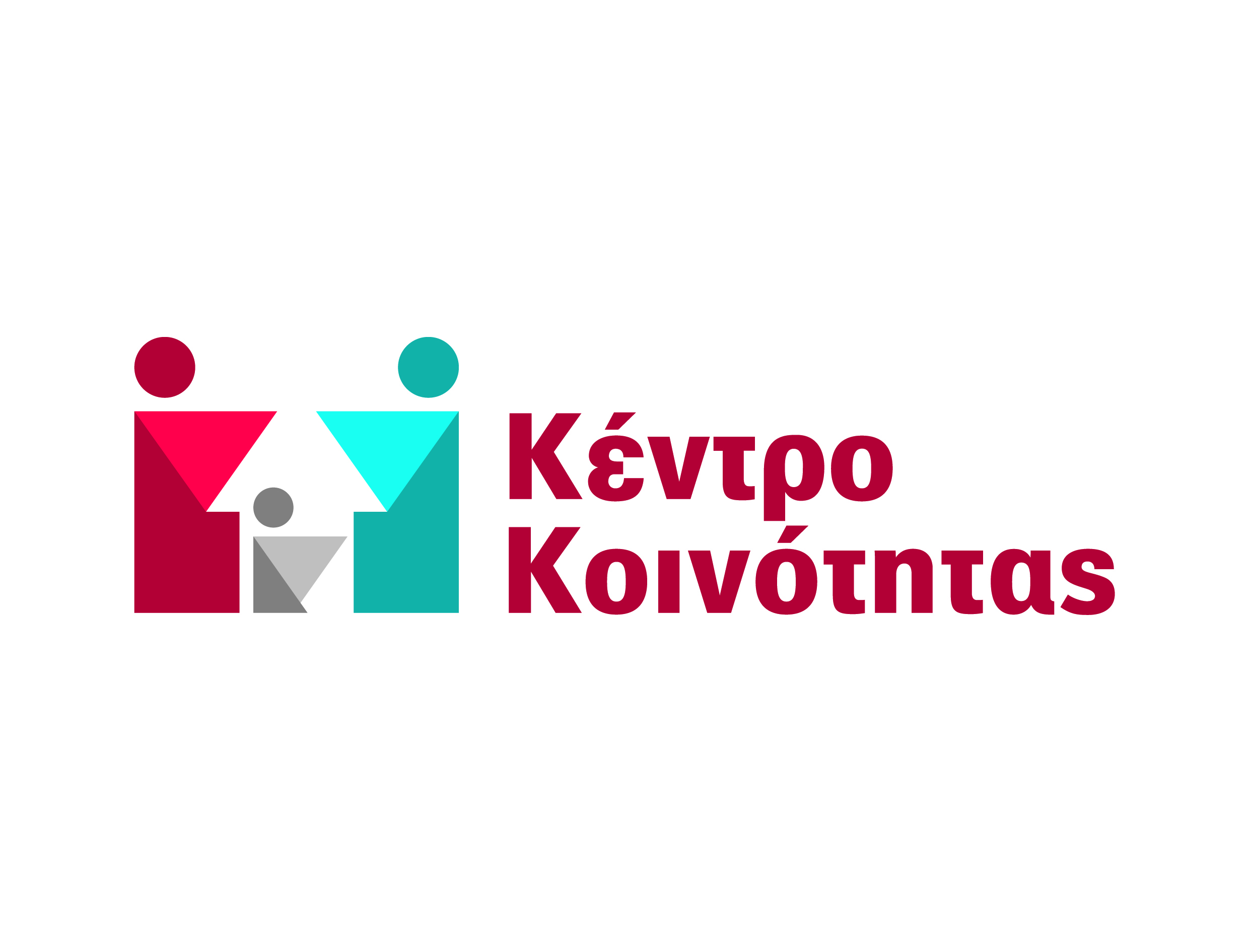 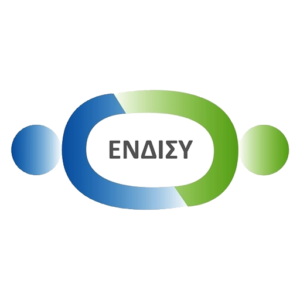 ΔΗΜΟΣ ΑΓΙΑΣ ΒΑΡΒΑΡΑΣ                   ΕΝΙΑΙΟ ΔΙΚΤΥΟ ΣΥΝΤΑΞΙΟΥΧΩΝ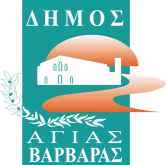            ΔΕΛΤΙΟ ΤΥΠΟΥΠΡΟΥΠΟΘΕΣΕΙΣ ΣΥΝΤΑΞΙΟΔΟΤΗΣΗΣΟ ΔΗΜΟΣ ΕΝΗΜΕΡΩΝΕΙ-ΝΕΕΣ ΔΙΑΘΕΣΙΜΕΣ ΗΜΕΡΟΜΗΝΙΕΣΔωρεάν ενημέρωση για τις προϋποθέσεις συνταξιοδότησης ατόμων του ιδιωτικού τομέαΟ δήμος μας συνεχίζει τη σημαντική πρωτοβουλία της δωρεάν  ενημέρωσης ατόμων του ιδιωτικού τομέα που βρίσκονται πλησίον της σύνταξης για τις προϋποθέσεις συνταξιοδότησής τους.Επειδή η δράση έτυχε μεγάλης απήχησης, ο δήμος μας εξασφάλισε νέες ημερομηνίες ως εξής:Παρασκευή 2 και Τρίτη 6 Φεβρουαρίου 2024, ώρες: 14.00-17.00 και θα οριστούν και νέες.Χώρος: Δημαρχείο Αγίας Βαρβάρας, Αριστομένους αρ. 8, Κοινωνική Υπηρεσία/Κέντρο Κοινότητας.Αρμόδιο πρόσωπο επικοινωνίας για ΡΑΝΤΕΒΟΥ: Ιωάννα Μιχαήλ, Κοινωνική Ανθρωπολόγος, Τηλέφωνο επικοινωνίας: 2132019302.